IEEE P802.11
Wireless LANsAbstractThis submission proposes a change of to indicate support for mandatory/optional puncturing patterns, changes are relative to Draft P802.11be_D4.0, IEEE802.11az-2022 and Draft P802.11bk D1.0.Revisions:Interpretation of a Motion to AdoptA motion to approve this submission means that the editing instructions and any changed or added material are actioned in the TGax Draft.  This introduction is not part of the adopted material.Editing instructions formatted like this are intended to be copied into the TGbk Draft (i.e. they are instructions to the 802.11 editor on how to merge the text with the baseline documents).TGbk Editor: Editing instructions preceded by “TGbk Editor” are instructions to the TGbk editor to modify existing material in the TGaz draft.  As a result of adopting the changes, the TGbk editor will execute the instructions rather than copy them to the TGbk Draft.The text preceded by “Discussion” is not part of the adopted changes.Discussion: Table 9-322h23fd—Ranging Subelement IDs for Ranging Parameters… …The Transmit Power Envelope subelement has the same definition as the Transmit Power Envelope element (see 9.4.2.161 (Transmit Power Envelope element)).The format of the 320 MHz Ranging subelement is as shown in Figure 9-7xx (320 MHz Ranging subelement format).Figure 9-7xx—320 MHz Ranging subelement formatThe Subelement ID and Length fields are defined in 9.4.3 (Subelements).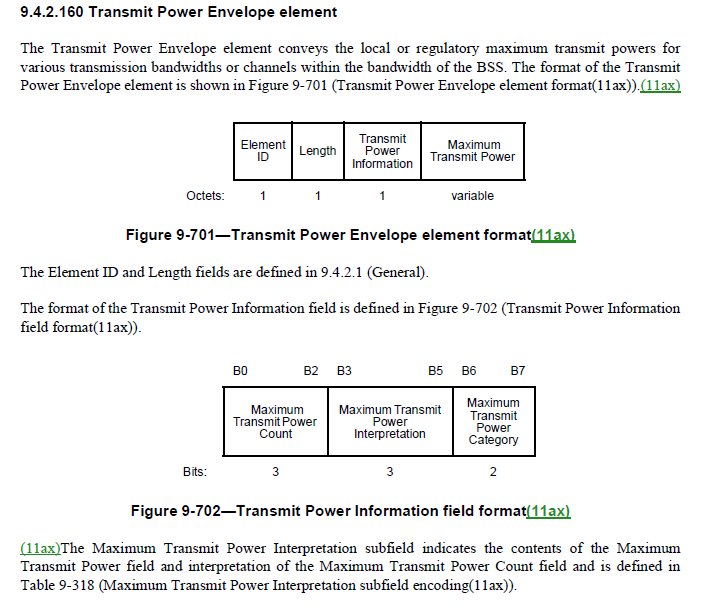 Option 1:Create a wrapper:Figure 9-7xx—Transmit Power Envelope subelement formatThe Subelement ID and Length fields are defined in 9.4.3 (Subelements).The Transmit Power Envelope field contains a Transmit Power Envelope element (see 9.4.2.160 (Transmit Power Envelope element)).Option 2:Move to FTM frame level:Figure 9-896—Fine Timing Measurement (FTM) Action field format… …The Transmit Power Envelope field is optionally present. If present, it contains a Transmit Power Enveople element as defined 9.4.2.160 (Transmit Power Envelope element).Transmit Power Envelope SubelementTransmit Power Envelope SubelementTransmit Power Envelope SubelementTransmit Power Envelope SubelementTransmit Power Envelope SubelementDate:  2024-01-08Date:  2024-01-08Date:  2024-01-08Date:  2024-01-08Date:  2024-01-08Author(s):Author(s):Author(s):Author(s):Author(s):NameAffiliationAddressPhoneemailChristian BergerNXP350 Holger Way, San Jose, CAchristian.berger@nxp.comCIDP.LClauseCommentProposed ChangeResolution10444.149.4.2.298"The Transmit Power Envelope subelement has the same definition as the Transmit Power Envelope element" - how can a subelement be an element? The table specifies subelement ID 3, but this element has ID 195 - In my mind this needs at least a wrapper.Create a wrapper with ID 3 and length that hold this Transmit Power Envelope element inside; alternatively remove this from Ranging Parameters element and include as a separate element in the frame(s) in question.RevisedTGbk editor, see changes in document:Subelement IDNameExtensible0Non-TB Specific subelementYes1TB-specific subelementYes2Secure HE-LTF subelementYes3Transmit Power Envelope subelementYes4320 MHz Ranging subelementYes5-220Reserved221Vendor Specific222-255ReservedB0              B7B8   B15B16  B18B19   B21B22     B23B24         B39Subelement IDLengthMax R2INss =320 MHzMax I2RNss =320 MHzPuncturing Pattern SupportReservedPuncturing PatternBits:88331116Subelement IDLengthTransmit Power EnvelopeOctets:11variableCategoryCategoryPublic ActionPublic ActionPublic ActionDialog TokenDialog TokenFollow Up Dialog TokenFollow Up Dialog TokenTODTODTODTODTOATOATOATOATOATOAOctets:1111111116666TOD ErrorTOD ErrorTOA ErorTOA ErorTOA ErorLCI Report(optional)LCI Report(optional)Location Civic Report(optional)Location Civic Report(optional)Fine TimingMeasurementParameters(optional)Fine TimingMeasurementParameters(optional)Fine TimingMeasurementParameters(optional)Fine TimingMeasurementParameters(optional)Fine TimingMeasurementParameters(optional)FTMSynchronization information(optional)FTMSynchronization information(optional)FTMSynchronization information(optional)FTMSynchronization information(optional)FTMSynchronization information(optional)Octets:22222variablevariablevariablevariablevariablevariablevariablevariablevariablevariablevariableRanging Parameters (optional)Ranging Parameters (optional)Secure HE-LTF Parameters (optional)Channel Measurement Feedback Type (optional)Channel Measurement Feedback Type (optional)Channel Measurement Feedback (optional)Channel Measurement Feedback (optional)Direction Measurement Results(optional)Direction Measurement Results(optional)Direction Measurement Results(optional)Multiple Best AWV ID(optional)Multiple AOD Feedback (optional)Multiple AOD Feedback (optional)Multiple AOD Feedback (optional)LOS Likelihood (optional)LOS Likelihood (optional)Transmit Power Envelope (optional)Transmit Power Envelope (optional) Octets: Octets:variablevariable1422variablevariable999variablevariablevariablevariable44variablevariable